       FEMENINO							                               MASCULINOAtención:*-Los patinadores, técnicos y delegados deberán estar homologados para poder participar.*-Los DELEGADOS deberán presentar en la misma pista, copia de los comprobantes de los ingresos bancarios de las homologaciones de los patinadores, técnicos y delegados. Recordamos a las Federaciones que la segunda plaza deberá tener los mínimos técnicos especificados en el Reglamento Técnico P.A. 2018.Federaciones AutonómicasUNA VEZ CERRADO EL PLAZO REVISIÓN, YA PUEDEN EFECTUAR LOS CORRESPONDIENTES INGRESOS DE LAS HOMOLOGACIONES A LA CUENTA BANCARIA DE LA R.F.E.P. “La Caixa” Nº- 2100 3048 72 2200283246., ENVIANDO COPIA DEL JUSTIFICANTE DE INGRESO AL CORREO p.artistico@fep.es 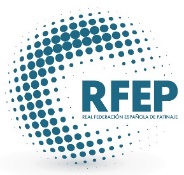 															Comité NacionalCAMPEONATO DE ESPAÑA P.A.INLINE – JUVENIL (YOUTH)Fecha:Del 08 al 10 de Julio – Las Rozas 2021Relación de participantes en la modalidad de INLINENºNombreClubFederaciónNºNombreClub1-AITANA MARTINEZ IBAÑEZROLLER DREAM HUESCAAragonesa1-FRANCISCO VILLACAMPA TRIFONOVROLLER DREAM HUESCA///////////////////////////////////////////////////////Canarias//////////////////////////////////////////////////////////////////////////////////////////////////////////////Cántabra///////////////////////////////////////////////////////2-CLAUDIA FERNANDEZ RONDAINDEPENPENDIENTECast.-León///////////////////////////////////////////////////////3-ANA GRANDE PEREZCDF PAL ZARATÁNCast.-León///////////////////////////////////////////////////////4-MIREIA MARTINEZ ROIGARENYS DE MUNT, CPACatalana///////////////////////////////////////////////////////5-EMMA ALVAREZ MUÑOZARENYS DE MUNT, CPACatalana///////////////////////////////////////////////////////6-PAULA ROMAGUERA PEREZPATINA LAS ROZASMadrileña///////////////////////////////////////////////////////7-PAULA HURTADO VILLEGASPATINA LAS ROZASMadrileña///////////////////////////////////////////////////////8-MARIA PEREZ SALGADOROLLER’S STARSMadrileña///////////////////////////////////////////////////////9-ADRIANA FERNÁNDEZ RUÍZLA FLOTAMurciana2-DAVID GUTIÉRREZ BOLLAINMURCIA DOS MARES///////////////////////////////////////////////////////C. Valenciana//////////////////////////////////////////////////////////////////////////////////////////////////////////////C. Valenciana//////////////////////////////////////////////////////////////////////////////////////////////////////////////P. Vasco//////////////////////////////////////////////////////////////////////////////////////////////////////////////Rioja///////////////////////////////////////////////////////Fecha de emisión:Reus, 25 de Junio de 2021